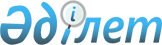 О районном бюджете на 2019 – 2021 годыРешение Тупкараганского районного маслихата Мангистауской области от 23 января 2019 года № 28/227. Зарегистрировано Департаментом юстиции Мангистауской области 23 января 2019 года № 3797.
      В соответствии c Бюджетным кодексом Республики Казахстан от 4 декабря 2008 года, Законом Республики Казахстан от 23 января 2001 года "О местном государственном управлении и самоуправлении в Республике Казахстан" и решением Мангистауского областного маслихата от 12 декабря 2018 года № 22/265 "Об областном бюджете на 2019 - 2021 годы" (зарегистрировано в Реестре государственной регистрации нормативных правовых актов за № 3758), Тупкараганский районный маслихат РЕШИЛ:
      1. Утвердить районный бюджет на 2019 – 2021 годы согласно приложениям 1, 2 и 3 соответственно, в том числе на 2019 год в следующих объемах:
      1) доходы – 9 062 986,7 тысяч тенге, в том числе:
      налоговые поступления – 4 571 735,8 тысяч тенге;
      неналоговые поступления – 35 524,2 тысяч тенге;
      поступления от продажи основного капитала – 92 872,0 тысяч тенге;
      поступления трансфертов – 4 362 854,7 тысяч тенге;
      2) затраты – 9 152 406,6 тысяч тенге;
      3) чистое бюджетное кредитование – 74 483,7 тысяч тенге, в том числе:
      бюджетные кредиты – 87 112,5 тысяч тенге;
       погашение бюджетных кредитов – 12 628,8 тысяч тенге;
      4) сальдо по операциям с финансовыми активами – 0 тенге, в том числе:
       приобретение финансовых активов – 0 тенге;
       поступления от продажи финансовых активов государства – 0 тенге;
      5) дефицит (профицит) бюджета – -163 903,6 тысяч тенге;
      6) финансирование дефицита (использование профицита) бюджета – 163 903,6 тысяч тенге;
      поступление займов – 87 112,5 тысяч тенге;
      погашение займов – 12 628,8 тысяч тенге;
      используемые остатки бюджетных средств – 89 419,9 тысяч тенге.
      Сноска. Пункт 1 - в редакции решения Тупкараганского районного маслихата Мангистауской области от 18.12.2019 № 36/285(вводится в действие с 01.01.2019).


      2. Учесть, что нормативы распределения доходов бюджета района на 2019 год установлены в следующих размерах:
      1) индивидуальный подоходный налог с доходов, облагаемых у источника выплаты – 57,2 процентов;
      2) индивидуальный подоходный налог с доходов, не облагаемых у источника выплаты – 100 процентов;
      3) индивидуальный подоходный налог с доходов иностранных граждан, не облагаемых у источника выплаты – 100 процентов;
      4) социальный налог – 57,1 процентов.
      3. Утвердить резерв акимата района в сумме 10 000,0 тысяч тенге.
      4. Учесть, что в 2019 году из республиканского, областного бюджета и национального фонда в районный бюджет были выделены текущие целевые трансферты, целевые трансферты на развитие и бюджетные кредиты: 20 138,0 тысяч тенге – на доплату учителям за замещение на период обучения основного сотрудника;
      11 533,0 тысяч тенге – на доплату учителям, прошедшим стажировку по языковым курсам;
      227 261,0 тысяч тенге – на доплату учителям организациий образования, реализующим учебные программы начального, основного и обшего среднего образования по обновленному содержанию образования;
      54 439,0 тысяч тенге – на доплату за квалификацию педагогического мастерства учителям, прошедшим национальный тест и реализующим образовательные программы начального, основного и общего среднего образования;
      1 665,0 тысяч тенге - на увеличение размеров должностных окладов педагог-психологов школ;
      2 218,0 тысяч тенге – на доплату за квалификацию педагогического мастерства психологам, прошедшим национальный квалификационный тест;
      203 912,0 тысяч тенге – на повышение заработной платы отдельных категорий гражданских служащих, работников организаций, содержащихся за счет государственного бюджета, работников казенных предприятий в связи с изменением минимальной заработной платы;
      9 933,0 тысяч тенге – на выплату государственной адресной социальной помощи;
      8 851,0 тысяч тенге - на обеспечение прав и улучшение качества жизни инвалидов в Республике Казахстан;
      2 697,0 тысяч тенге – на внедрение консультантов по социальной работе и ассистентов в центрах занятости населения;
      23 793,0 тысяч тенге – на реализацию мероприятий, направленных на развитие рынка труда, в рамках программы развития продуктивной занятости и массового предпринимательства;
      402 460,0 тысяч тенге – на строительство одного 48 квартирного жилого дома в городе Форт-Шевченко;
      177 212,0 тысяч тенге – на строительство № 9, №10 восьмиквартирных жилых домов в городе Форт-Шевченко;
      325 134,0 тысяч тенге - на строительство внутрисельского водопровода в селе Акшукур;
      143 540,0 тысяч тенге – на строительство внутрисельского водопровода в селе Таушык;
      411 998,0 тысяч тенге – на строительство внутрисельского водопровода и резервуара в сельском округе Сайын Шапагатова;
      300 729,0 тысяч тенге – на строительство газоснабжения ІІ, ІV кварталов в селе Акшукур-2;
      227 067,0 тысяч тенге – на строительство газоснабжения ІІ, ІІІ кварталов в селе Акшукур-2;
      245 735,0 тысяч тенге - на строительство газоснабжения І, ІІ, ІІІ, ІV кварталов в селе Акшукур-2.
      4-1. Учесть, что из областного бюджета в бюджеты района на 2019 год предусмотрены субвенция в сумме 655 677,7 тысяч тенге.
      Сноска. Решение дополнено пунктом 4-1 в соответствии с решением Тупкараганского районного маслихата Мангистауской области от 08.11.2019 № 34/273 (вводится в действие с 01.01.2019).


      5. Учесть, что в районном бюджете на 2019 год предусматриваются бюджетные кредиты из республиканского бюджета на реализацию мер социальной поддержки специалистов социальной сферы сельских населенных пунктов в сумме 87 112,5 тысяч тенге.
      6. Учесть, что в районном бюджете на 2019 год объемы бюджетных субвенций, передаваемых из районного бюджета в бюджеты города районного значения, сел, сельского округа в сумме 1 487 679,0 тысяч тенге, в том числе:
      город Форт-Шевченко - 335 093,0 тысяч тенге;
      село Акшукур – 490 983,0 тысяч тенге;
      село Баутино – 189 658,0 тысяч тенге;
      сельский округ Сайын Шапагатов– 295 012,0 тысяч тенге;
      село Таушык – 176 933,0 тысяч тенге.
      7. В соответствии с пунктом 9 статьи 139 Трудового кодекса Республики Казахстан установить гражданским служащим в области здравоохранения, социального обеспечения, образования, культуры, спорта и ветеринарии, лесного хозяйства и особо охраняемых природных территорий, являющимся гражданскими служащими и работающим в сельской местности, по решению местных представительных органов за счет бюджетных средств устанавливаются повышенные не менее чем на двадцать пять процентов должностные оклады и тарифные ставки по сравнению с окладами и ставками гражданских служащих, занимающихся этими видами деятельности в городских условиях, если иное не установлено законами Республики Казахстан.
      8. Утвердить перечень бюджетных программ каждого района в городе, города районного значения, поселка, села, сельского округа на 2019 год согласно приложению 4 к настоящему решению.
      9. Утвердить перечень бюджетных программ, не подлежащих секвестру в процессе исполнения бюджета района на 2019 год, согласно приложению 5 к настоящему решению.
      10. Государственному учреждению "Аппарат Тупкараганского районного маслихата" (руководитель аппарата Кельбетова Э.) обеспечить государственную регистрацию настоящего решения в органах юстиции, его официальное опубликование в Эталонном контрольном банке нормативных правовых актов Республики Казахстан и средствах массовой информации.
      11. Контроль за исполнением настоящего решения возложить на постоянную комиссию Тупкараганского районного маслихата по вопросам бюджета (председатель комиссии К.Озгамбаев).
      12. Настоящее решение вводится в действие с 1 января 2019 года. Районный бюджет на 2019 год
      Сноска. Приложение 1 - в редакции решения Тупкараганского районного маслихата Мангистауской области от 18.12.2019 № 36/285(вводится в действие с 01.01.2019). Районный бюджет на 2020 год Районный бюджет на 2021 год Перечень бюджетных программ каждого района в городе, города  районного значения, села, сельского округа на 2019 год Перечень бюджетных программ, не подлежащих секвестру в процессе  исполнения бюджета района на 2019 год
					© 2012. РГП на ПХВ «Институт законодательства и правовой информации Республики Казахстан» Министерства юстиции Республики Казахстан
				
      Председатель сессии 

Б.Қонақбаев

      Секретарь Тупкараганского районного маслихата 

А.Досанова
Приложение 1к решению Тупкараганскогорайонного маслихата № 28 /227от 23 января 2019 года
Катего рия
Класс
Подкласс
Наименование
Наименование
Сумма, тысяч тенге
1. Доходы
1. Доходы
9 062 986,7
1
Налоговые поступления
Налоговые поступления
4 571 735,8
01
Подоходный налог
Подоходный налог
697 375,7
2
Индивидуальный подоходный налог
Индивидуальный подоходный налог
697 375,7
03
Социальный налог
Социальный налог
600 098,0
1
Социальный налог
Социальный налог
600 098,0
04
Hалоги на собственность
Hалоги на собственность
3 125 102,1
1
Hалоги на имущество
Hалоги на имущество
3 092 355,7
3
Земельный налог
Земельный налог
12 951,7
4
Hалог на транспортные средства
Hалог на транспортные средства
19 016,7
5
Единый земельный налог
Единый земельный налог
778,0
05
Внутренние налоги на товары, работы и услуги
Внутренние налоги на товары, работы и услуги
141 158,0
2
Акцизы
Акцизы
2 269,0
3
Поступления за использование природных и других ресурсов
Поступления за использование природных и других ресурсов
127 403,0
4
Сборы за ведение предпринимательской и профессиональной деятельности
Сборы за ведение предпринимательской и профессиональной деятельности
11 216,0
5
Налог на игорный бизнес
Налог на игорный бизнес
270,0
07
Прочие налоги
Прочие налоги
10,0
1
Прочие налоги
Прочие налоги
10,0
08
Обязательные платежи, взимаемые за совершение юридически значимых действий и (или) выдачу документов уполномоченными на то государственными органами или должностными лицами
Обязательные платежи, взимаемые за совершение юридически значимых действий и (или) выдачу документов уполномоченными на то государственными органами или должностными лицами
7 992,0
1
Государственная пошлина
Государственная пошлина
7 992,0
2
Неналоговые поступления
Неналоговые поступления
35 524,2
01
Доходы от государственной собственности
Доходы от государственной собственности
8 386,8
1
Поступления части чистого дохода государственных предприятий
Поступления части чистого дохода государственных предприятий
385,0
5
Доходы от аренды имущества, находящегося в государственной собственности
Доходы от аренды имущества, находящегося в государственной собственности
7 836,0
7
Вознаграждения по кредитам, выданным из государственного бюджета 
Вознаграждения по кредитам, выданным из государственного бюджета 
165,8
04
Штрафы, пени, санкции, взыскания, налагаемые государственными учреждениями, финансируемыми из государственного бюджета, а также содержащимися и финансируемыми из бюджета (сметы расходов) Национального Банка Республики Казахстан
Штрафы, пени, санкции, взыскания, налагаемые государственными учреждениями, финансируемыми из государственного бюджета, а также содержащимися и финансируемыми из бюджета (сметы расходов) Национального Банка Республики Казахстан
1 205,4
1
Штрафы, пени, санкции, взыскания, налагаемые государственными учреждениями, финансируемыми из государственного бюджета, а также содержащимися и финансируемыми из бюджета (сметы расходов) Национального Банка Республики Казахстан, за исключением поступлений от организаций нефтяного сектора и в Фонд компенсации потерпевшим
Штрафы, пени, санкции, взыскания, налагаемые государственными учреждениями, финансируемыми из государственного бюджета, а также содержащимися и финансируемыми из бюджета (сметы расходов) Национального Банка Республики Казахстан, за исключением поступлений от организаций нефтяного сектора и в Фонд компенсации потерпевшим
1 205,4
06
Прочие неналоговые поступления
Прочие неналоговые поступления
25 932,0
1
Прочие неналоговые поступления
Прочие неналоговые поступления
25 932,0
3
Поступления от продажи основного капитала
Поступления от продажи основного капитала
92 872,0
01
Продажа государственного имущества, закрепленного за государственными учреждениями
Продажа государственного имущества, закрепленного за государственными учреждениями
7 787,0
1
Продажа государственного имущества, закрепленного за государственными учреждениями
Продажа государственного имущества, закрепленного за государственными учреждениями
7 787,0
03
Продажа земли и нематериальных активов
Продажа земли и нематериальных активов
85 085,0
1
Продажа земли
Продажа земли
75 026,0
2
Продажа нематериальных активов
Продажа нематериальных активов
10 059,0
4
Поступления трансфертов 
Поступления трансфертов 
4 362 854,7
02
Трансферты из вышестоящих органов государственного управления
Трансферты из вышестоящих органов государственного управления
4 362 854,7
2
Трансферты из областного бюджета
Трансферты из областного бюджета
4 362 854,7
Функцио нальная группа
Администратор бюджетных программ
Администратор бюджетных программ
Прог рамма
Наименование
Сумма, тысяч тенге
2. Затраты
9 152 406,6
01
Государственные услуги общего характера
433 911,8
112
112
Аппарат маслихата района (города областного значения)
26 560,0
001
Услуги по обеспечению деятельности маслихата района (города областного значения)
25 930,0
003
Капитальные расходы государственного органа
630,0
122
122
Аппарат акима района (города областного значения)
142 882,0
001
Услуги по обеспечению деятельности акима района (города областного значения)
142 641,0
003
Капитальные расходы государственного органа
241,0
123
123
Аппарат акима района в городе, города районного значения, поселка, села, сельского округа
28 828,0
001
Услуги по обеспечению деятельности акима района в городе, города районного значения, поселка, села, сельского округа
28 828,0
459
459
Отдел экономики и финансов района (города областного значения)
784,0
010
Приватизация, управление коммунальным имуществом, постприватизационная деятельность и регулирование споров, связанных с этим
784,0
458
458
Отдел жилищно-коммунального хозяйства, пассажирского транспорта и автомобильных дорог района (города областного значения)
81 924,0
001
Услуги по реализации государственной политики на местном уровне в области жилищно-коммунального хозяйства, пассажирского транспорта и автомобильных дорог
73 924,0
067
Капитальные расходы подведомственных государственных учреждений и организаций
8 000,0
459
459
Отдел экономики и финансов района (города областного значения)
62 133,0
001
Услуги по реализации государственной политики в области формирования и развития экономической политики, государственного планирования, исполнения бюджета и управления коммунальной собственностью района (города областного значения)
61 895,0
015
Капитальные расходы государственного органа
238,0
486
486
Отдел земельных отношений, архитектуры и градостроительства района (города областного значения)
30 586,8
001
Услуги по реализации государственной политики в области регулирования земельных отношений, архитектуры и градостроительства на местном уровне
30 586,8
494
494
Отдел предпринимательства и промышленности района (города областного значения)
24 886,0
001
Услуги по реализации государственной политики на местном уровне в области развития предпринимательства и промышленности
24 886,0
801
801
Отдел занятости, социальных программ и регистрации актов гражданского состояния района (города областного значения)
35 328,0
001
Услуги по реализации государственной политики на местном уровне в сфере занятости, социальных программ и регистрации актов гражданского состояния
35 328,0
02
Оборона
12 095,0
122
122
Аппарат акима района (города областного значения)
12 095,0
005
Мероприятия в рамках исполнения всеобщей воинской обязанности
12 095,0
03
Общественный порядок, безопасность, правовая, судебная, уголовно-исполнительная деятельность
7 952,0
458
458
Отдел жилищно-коммунального хозяйства, пассажирского транспорта и автомобильных дорог района (города областного значения)
7 952,0
021
Обеспечение безопасности дорожного движения в населенных пунктах
7 952,0
04
Образование
3 533 641,0
123
123
Аппарат акима района в городе, города районного значения, поселка, села, сельского округа
31 053,0
041
Реализация государственного образовательного заказа в дошкольных организациях образования
31 053,0
467
467
Отдел строительства района (города областного значения)
19 794,0
037
Строительство и реконструкция объектов дошкольного воспитания и обучения
19 794,0
464
464
Отдел образования района (города областного значения)
3 172 433,0
003
Общеобразовательное обучение
3 042 457,0
006
Дополнительное образование для детей
129 976,0
802
802
Отдел культуры, физической культуры и спорта района (города областного значения)
121 322,0
017
Дополнительное образование для детей и юношества по спорту
121 322,0
464
464
Отдел образования района (города областного значения)
189 039,0
001
Услуги по реализации государственной политики на местном уровне в области образования
41 306,0
005
Приобретение и доставка учебников, учебно-методических комплексов для государственных учреждений образования района (города областного значения)
123 546,0
007
Проведение школьных олимпиад, внешкольных мероприятий и конкурсов районного (городского) масштаба
6 000,0
012
Капитальные расходы государственного органа
1 000,0
015
Ежемесячные выплаты денежных средств опекунам (попечителям) на содержание ребенка-сироты (детей-сирот), и ребенка (детей), оставшегося без попечения родителей
6 068,0
067
Капитальные расходы подведомственных государственных учреждений и организаций
11 119,0
06
Социальная помощь и социальное обеспечение
445 528,0
464
464
Отдел образования района (города областного значения)
4 244,0
030
Содержание ребенка (детей), переданного патронатным воспитателям
4 244,0
801
801
Отдел занятости, социальных программ и регистрации актов гражданского состояния района (города областного значения)
214 278,0
010
Государственная адресная социальная помощь
214 278,0
123
123
Аппарат акима района в городе, города районного значения, поселка, села, сельского округа
 1 258,0
003
Оказание социальной помощи нуждающимся гражданам на дому
1 258,0
801
801
Отдел занятости, социальных программ и регистрации актов гражданского состояния района (города областного значения)
223 111,0
004
Программа занятости
35 111,0
006
Оказание социальный помощи на приобретение топлива специалистам здравоохранения, образования, социального обеспечения, культуры, спорта и ветеринарии в сельской местности в соответствии с законодательством Республики Казахстан
1 174,0
007
Оказание жилищной помощи
90,0
009
Материальное обеспечение детей-инвалидов, воспитывающихся и обучающихся на дому
2 604,0
011
Социальная помощь отдельным категориям нуждающихся граждан по решениям местных представительных органов
149 792,0
014
Оказание социальной помощи нуждающимся гражданам на дому
225,0
018
Оплата услуг по зачислению, выплате и доставке пособий и других социальных выплат
1 254,0
050
Обеспечение прав и улучшение качества жизни инвалидов в Республике Казахстан
13 550,0
023
Обеспечение деятельности центров занятости населения
19 311,0
458
458
Отдел жилищно-коммунального хозяйства, пассажирского транспорта и автомобильных дорог района (города областного значения)
2 637,0
094
Предоставление жилищных сертификатов как социальная помощь
2 637,0
07
Жилищно-коммунальное хозяйство
2 656 095,0
458
458
Отдел жилищно-коммунального хозяйства, пассажирского транспорта и автомобильных дорог района (города областного значения)
109 638,0
033
Проектирование, развитие и (или) обустройство инженерно-коммуникационной инфраструктуры
109 638,0
467
467
Отдел строительства района (города областного значения)
2 525 860,
003
Проектирование и (или) строительство, реконструкция жилья коммунального жилищного фонда
675 828,0
004
Проектирование, развитие и (или) обустройство инженерно-коммуникационной инфраструктуры
1 048 691,0
006
Развитие системы водоснабжения и водоотведения
1 000,0
058
Развитие системы водоснабжения и водоотведения в сельских населенных пунктах
800 341,0
123
123
Аппарат акима района в городе, города районного значения, поселка, села, сельского округа
20 597,0
008
Освещение улиц населенных пунктов
16 000,0
009
Обеспечение санитарии населенных пунктов
2 197,0
011
Благоустройство и озеленение населенных пунктов
2 400,0
08
Культура, спорт, туризм и информационное пространство
209 454,0
123
123
Аппарат акима района в городе, города районного значения, поселка, села, сельского округа
18 787,0
006
Поддержка культурно-досуговой работы на местном уровне
18 787,0
802
802
Отдел культуры, физической культуры и спорта района (города областного значения)
58 358,0
005
Поддержка культурно-досуговой работы
58 358,0
467
467
Отдел строительства района (города областного значения)
938,0
008
Развитие объектов спорта
938,0
802
802
Отдел культуры, физической культуры и спорта района (города областного значения)
14 940,0
006
Развитие массового спорта и национальных видов спорта
4 724,0
007
Проведение спортивных соревнований на районном (города областного значения) уровне
3 195,0
008
Подготовка и участие членов сборных команд района (города областного значения) по различным видам спорта на областных спортивных соревнованиях
7 021,0
470
470
Отдел внутренней политики и развития языков района (города областного значения)
55 759,0
001
Услуги по реализации государственной политики на местном уровне в области информации, укрепления государственности и формирования социального оптимизма граждан, развития языков
31 362,0
004
Реализация мероприятий в сфере молодежной политики
19 777,0
005
Услуги по проведению государственной информационной политики
4 620,0
802
802
Отдел культуры, физической культуры и спорта района (города областного значения)
59 781,0
001
Услуги по реализации государственной политики на местном уровне в области культуры, физической культуры и спорта
23 481,0
004
Функционирование районных (городских) библиотек
36 300,0
467
467
Отдел строительства района (города областного значения)
891,0
023
Развития объекта туризма
891,0
10
Сельское, водное, лесное, рыбное хозяйство, особо охраняемые природные территории, охрана окружающей среды и животного мира, земельные отношения
104 370,0
459
459
Отдел экономики и финансов района (города областного значения)
16 541,0
099
Реализация мер по оказанию социальной поддержки специалистов
16 541,0
474
474
Отдел сельского хозяйства и ветеринарии района (города областного значения)
87 629,0
001
Услуги по реализации государственной политики на местном уровне в сфере сельского хозяйства и ветеринарии
83 629,0
007
Организация отлова и уничтожения бродячих собак и кошек
4 000,0
467
467
Отдел строительства района (города областного значения)
200,0
010
Развитие объектов сельского хозяйства
200,0
11
Промышленность, архитектурная, градостроительная и строительная деятельность
25 930,0
467
467
Отдел строительства района (города областного значения)
25 930,0
001
Услуги по реализации государственной политики на местном уровне в области строительства
25 930,0
12
Транспорт и коммуникации
78 492,0
123
123
Аппарат акима района в городе, города районного значения, поселка, села, сельского округа
0,0
013
Обеспечение функционирования автомобильных дорог в городах районного значения, поселках, селах, сельских округах
0,0
458
458
Отдел жилищно-коммунального хозяйства, пассажирского транспорта и автомобильных дорог района (города областного значения)
78 492,0
022
Развитие транспортной инфраструктуры
63 689,0
023
Обеспечение функционирования автомобильных дорог
14 803,0
13
Прочие
325 588,0
459
459
Отдел экономики и финансов района (города областного значения)
94 982,0
008
Разработка или корректировка , а также проведение необходимых экспертиз технико-экономических обоснований местных бюджетных инвестиционных проектов и конкурсных документаций проектов государственно-частного партнерства, концессионных проектов, консультативное соправождение проектов государственно-частного партнерства и концессионных проектов
0,0
026
Целевые текущие трансферты бюджетам города районного значения, села, поселка, сельского округа на повышение заработной платы отдельных категорий гражданских служащих, работников организаций, содержащихся за счет средств государственного бюджета, работников казенных предприятий
94 982,0
467
467
Отдел строительства района (города областного значения)
230 606,0
077
Развитие инженерной инфраструктуры в рамках Программы развития регионов до 2020 года
230 606,0
14
Обслуживание долга
165,8
459
459
Отдел экономики и финансов района (города областного значения)
165,8
021
Обслуживание долга местных исполнительных органов по выплате вознаграждений и иных платежей по займам из областного бюджета
165,8
15
Трансферты
1 319 184,0
459
459
Отдел экономики и финансов района (города областного значения)
1 319 184,0
006
Возврат неиспользованных (недоиспользованных) целевых трансфертов
15,9
038
Субвенции
1 319 168,1
3. Чистое бюджетное кредитование
74 483,7
3
Бюджетные кредиты
87 112,5
10
Сельское, водное, лесное, рыбное хозяйство, особо охраняемые природные территории, охрана окружающей среды и животного мира, земельные отношения
87 112,5
459
459
Отдел экономики и финансов района (города областного значения)
87 112,5
018
Бюджетные кредиты для реализации мер социальной поддержки специалистов
87 112,5
5
Погашение бюджетных кредитов
12 628,8
01
01
Погашение бюджетных кредитов
12 628,8
1
Погашение бюджетных кредитов, выданных из государственного бюджета
12 628,8
4. Сальдо по операциям с финансовыми активами
0
4
Приобретение финансовых активов
0
6
Поступления от продажи финансовых активов государства
0
5. Дефицит (профицит) бюджета
- 163 903,6
6. Финансирование дефицита (использование профицита) бюджета
163 903,6
7
Поступления займов
87 112,5
01
01
Внутренние государственные займы
87 112,5
2
Договоры займа
87 112,5
16
Погашение займов
12 628,8
459
459
Отдел экономики и финансов района (города областного значения)
12 628,8
005
Погашение долга местного исполнительного органа перед вышестоящим бюджетом
12 628,8
8
Используемые остатки бюджетных средств
89 419,9
01
01
Остатки бюджетных средств
89 419,9
1
Свободные остатки бюджетных средств
89 419,9Приложение 2к решению Тупкараганскогорайонного маслихата № 28 /227от 23 января 2019 года
Катего-рия
Класс
Класс
Подкласс
Наименование
Наименование
Наименование
Наименование
Сумма, тысяч тенге 1. ДОХОДЫ 1. ДОХОДЫ 1. ДОХОДЫ 1. ДОХОДЫ 8 316 259,0
1
Налоговые поступления
Налоговые поступления
Налоговые поступления
Налоговые поступления
6 658 373,0
01
01
Подоходный налог
Подоходный налог
Подоходный налог
Подоходный налог
1 122 800,0
2
Индивидуальный подоходный налог
Индивидуальный подоходный налог
Индивидуальный подоходный налог
Индивидуальный подоходный налог
1 122 800,0
03
03
Социальный налог
Социальный налог
Социальный налог
Социальный налог
1 034 874,0
1
Социальный налог
Социальный налог
Социальный налог
Социальный налог
1 034 874,0
04
04
Hалоги на собственность
Hалоги на собственность
Hалоги на собственность
Hалоги на собственность
4 286 380,0
1
Hалоги на имущество
Hалоги на имущество
Hалоги на имущество
Hалоги на имущество
4 207 814,0
3
Земельный налог
Земельный налог
Земельный налог
Земельный налог
70 159,0
4
Hалог на транспортные средства
Hалог на транспортные средства
Hалог на транспортные средства
Hалог на транспортные средства
7 933,0
5
Единый земельный налог
Единый земельный налог
Единый земельный налог
Единый земельный налог
474,0
05
05
Внутренние налоги на товары, работы и услуги
Внутренние налоги на товары, работы и услуги
Внутренние налоги на товары, работы и услуги
Внутренние налоги на товары, работы и услуги
206 651,0
2
Акцизы
Акцизы
Акцизы
Акцизы
3 804,0
3
Поступления за использование природных и других ресурсов
Поступления за использование природных и других ресурсов
Поступления за использование природных и других ресурсов
Поступления за использование природных и других ресурсов
175 808,0
4
Сборы за ведение предпринимательской и профессиональной деятельности
Сборы за ведение предпринимательской и профессиональной деятельности
Сборы за ведение предпринимательской и профессиональной деятельности
Сборы за ведение предпринимательской и профессиональной деятельности
26 896,0
5
Налог на игорный бизнес
Налог на игорный бизнес
Налог на игорный бизнес
Налог на игорный бизнес
143,0
08
08
Обязательные платежи, взимаемые за совершение юридически значимых действий и (или) выдачу документов уполномоченными на то государственными органами или должностными лицами
Обязательные платежи, взимаемые за совершение юридически значимых действий и (или) выдачу документов уполномоченными на то государственными органами или должностными лицами
Обязательные платежи, взимаемые за совершение юридически значимых действий и (или) выдачу документов уполномоченными на то государственными органами или должностными лицами
Обязательные платежи, взимаемые за совершение юридически значимых действий и (или) выдачу документов уполномоченными на то государственными органами или должностными лицами
7 668,0
1
Государственная пошлина
Государственная пошлина
Государственная пошлина
Государственная пошлина
7 668,0
2
Неналоговые поступления
Неналоговые поступления
Неналоговые поступления
Неналоговые поступления
12 187,0
01
01
Доходы от государственной собственности
Доходы от государственной собственности
Доходы от государственной собственности
Доходы от государственной собственности
8 887,0
1
Поступления части чистого дохода государственных предприятий
Поступления части чистого дохода государственных предприятий
Поступления части чистого дохода государственных предприятий
Поступления части чистого дохода государственных предприятий
1 438,0
5
Доходы от аренды имущества, находящегося в государственной собственности
Доходы от аренды имущества, находящегося в государственной собственности
Доходы от аренды имущества, находящегося в государственной собственности
Доходы от аренды имущества, находящегося в государственной собственности
7 271,0
7
Вознаграждения по кредитам, выданным из государственного бюджета 
Вознаграждения по кредитам, выданным из государственного бюджета 
Вознаграждения по кредитам, выданным из государственного бюджета 
Вознаграждения по кредитам, выданным из государственного бюджета 
178,0
04
04
Штрафы, пени, санкции, взыскания, налагаемые государственными учреждениями, финансируемыми из государственного бюджета, а также содержащимися и финансируемыми из бюджета (сметы расходов) Национального Банка Республики Казахстан
Штрафы, пени, санкции, взыскания, налагаемые государственными учреждениями, финансируемыми из государственного бюджета, а также содержащимися и финансируемыми из бюджета (сметы расходов) Национального Банка Республики Казахстан
Штрафы, пени, санкции, взыскания, налагаемые государственными учреждениями, финансируемыми из государственного бюджета, а также содержащимися и финансируемыми из бюджета (сметы расходов) Национального Банка Республики Казахстан
Штрафы, пени, санкции, взыскания, налагаемые государственными учреждениями, финансируемыми из государственного бюджета, а также содержащимися и финансируемыми из бюджета (сметы расходов) Национального Банка Республики Казахстан
204,0
1
Штрафы, пени, санкции, взыскания, налагаемые государственными учреждениями, финансируемыми из государственного бюджета, а также содержащимися и финансируемыми из бюджета (сметы расходов) Национального Банка Республики Казахстан, за исключением поступлений от организаций нефтяного сектора и фонд компенсаций потерпевшим
Штрафы, пени, санкции, взыскания, налагаемые государственными учреждениями, финансируемыми из государственного бюджета, а также содержащимися и финансируемыми из бюджета (сметы расходов) Национального Банка Республики Казахстан, за исключением поступлений от организаций нефтяного сектора и фонд компенсаций потерпевшим
Штрафы, пени, санкции, взыскания, налагаемые государственными учреждениями, финансируемыми из государственного бюджета, а также содержащимися и финансируемыми из бюджета (сметы расходов) Национального Банка Республики Казахстан, за исключением поступлений от организаций нефтяного сектора и фонд компенсаций потерпевшим
Штрафы, пени, санкции, взыскания, налагаемые государственными учреждениями, финансируемыми из государственного бюджета, а также содержащимися и финансируемыми из бюджета (сметы расходов) Национального Банка Республики Казахстан, за исключением поступлений от организаций нефтяного сектора и фонд компенсаций потерпевшим
204,0
06
06
Прочие неналоговые поступления
Прочие неналоговые поступления
Прочие неналоговые поступления
Прочие неналоговые поступления
3 096,0
1
Прочие неналоговые поступления
Прочие неналоговые поступления
Прочие неналоговые поступления
Прочие неналоговые поступления
3 096,0
3
Поступления от продажи основного капитала
Поступления от продажи основного капитала
Поступления от продажи основного капитала
Поступления от продажи основного капитала
111 690,0
01
01
Продажа государственного имущества, закрепленного за государственными учреждениями
Продажа государственного имущества, закрепленного за государственными учреждениями
Продажа государственного имущества, закрепленного за государственными учреждениями
Продажа государственного имущества, закрепленного за государственными учреждениями
4 080,0
1
Продажа государственного имущества, закрепленного за государственными учреждениями
Продажа государственного имущества, закрепленного за государственными учреждениями
Продажа государственного имущества, закрепленного за государственными учреждениями
Продажа государственного имущества, закрепленного за государственными учреждениями
4 080,0
03
03
Продажа земли и нематериальных активов
Продажа земли и нематериальных активов
Продажа земли и нематериальных активов
Продажа земли и нематериальных активов
107 610,0
1
Продажа земли
Продажа земли
Продажа земли
Продажа земли
99 960,0
2
Продажа нематериальных активов
Продажа нематериальных активов
Продажа нематериальных активов
Продажа нематериальных активов
7 650,0
4
Поступления трансфертов 
Поступления трансфертов 
Поступления трансфертов 
Поступления трансфертов 
1 534 009,0
02
02
Трансферты из вышестоящих органов государственного управления
Трансферты из вышестоящих органов государственного управления
Трансферты из вышестоящих органов государственного управления
Трансферты из вышестоящих органов государственного управления
1 534 009,0
2
Трансферты из областного бюджета
Трансферты из областного бюджета
Трансферты из областного бюджета
Трансферты из областного бюджета
1 534 009,0
Функцио-нальная группа
Функцио-нальная группа
Адми-нистра-тор бюджет-ных прог-рамм
Адми-нистра-тор бюджет-ных прог-рамм
Адми-нистра-тор бюджет-ных прог-рамм
Програм-ма
Наименование
Сумма, тысяч тенге
Сумма, тысяч тенге 2. ЗАТРАТЫ 8 316 259,0 8 316 259,0
01
01
Государственные услуги общего характера
436 014,0
436 014,0
112
112
112
Аппарат маслихата района (города областного значения)
36 313,0
36 313,0
001
Услуги по обеспечению деятельности маслихата района (города областного значения)
36 313,0
36 313,0
122
122
122
Аппарат акима района (города областного значения)
144 073,0
144 073,0
001
Услуги по обеспечению деятельности акима района (города областного значения)
144 073,0
144 073,0
123
123
123
Аппарат акима района в городе, города районного значения, поселка, села, сельского округа
26 727,0
26 727,0
001
Услуги по обеспечению деятельности акима района в городе, города районного значения, поселка, села, сельского округа
26 727,0
26 727,0
459
459
459
Отдел экономики и финансов района (города областного значения)
441,0
441,0
010
Приватизация, управление коммунальным имуществом, постприватизационная деятельность и регулирование споров, связанных с этим
441,0
441,0
458
458
458
Отдел жилищно-коммунального хозяйства, пассажирского транспорта и автомобильных дорог района (города областного значения)
73 656,0
73 656,0
001
Услуги по реализации государственной политики на местном уровне в области жилищно-коммунального хозяйства, пассажирского транспорта и автомобильных дорог
73 656,0
73 656,0
459
459
459
Отдел экономики и финансов района (города областного значения)
58 353,0
58 353,0
001
Услуги по реализации государственной политики в области формирования и развития экономической политики, государственного планирования, исполнения бюджета и управления коммунальной собственностью района (города областного значения)
58 353,0
58 353,0
486
486
486
Отдел земельных отношений, архитектуры и градостроительства района (города областного значения)
33 352,0
33 352,0
001
Услуги по реализации государственной политики в области регулирования земельных отношений, архитектуры и градостроительства на местном уровне
33 352,0
33 352,0
494
494
494
Отдел предпринимательства и промышленности района (города областного значения)
25 017,0
25 017,0
001
Услуги по реализации государственной политики на местном уровне в области развития предпринимательства и промышленности
25 017,0
25 017,0
801
801
801
Отдел занятости, социальных программ и регистрации актов гражданского состояния района (города областного значения)
38 082,0
38 082,0
001
Услуги по реализации государственной политики на местном уровне в сфере занятости, социальных программ и регистрации актов гражданского состояния
38 082,0
38 082,0
02
02
Оборона
7 572,0
7 572,0
122
122
122
Аппарат акима района (города областного значения)
7 572,0
7 572,0
005
Мероприятия в рамках исполнения всеобщей воинской обязанности
7 572,0
7 572,0
03
03
Общественный порядок, безопасность, правовая, судебная, уголовно-исполнительная деятельность
36 205,0
36 205,0
458
458
458
Отдел жилищно-коммунального хозяйства, пассажирского транспорта и автомобильных дорог района (города областного значения)
36 205,0
36 205,0
021
Обеспечение безопасности дорожного движения в населенных пунктах
36 205,0
36 205,0
04
04
Образование
4 460 933,0
4 460 933,0
123
123
123
Аппарат акима района в городе, города районного значения, поселка, села, сельского округа
23 055,0
23 055,0
041
Реализация государственного образовательного заказа в дошкольных организациях образования
23 055,0
23 055,0
467
467
467
Отдел строительства района (города областного значения)
1 463 671,0
1 463 671,0
037
Строительство и реконструкция объектов дошкольного воспитания и обучения
1 463 671,0
1 463 671,0
464
464
464
Отдел образования района (города областного значения)
2 675 944,0
2 675 944,0
003
Общеобразовательное обучение
2 486 340,0
2 486 340,0
006
Дополнительное образование для детей
189 604,0
189 604,0
802
802
802
Отдел культуры, физической культуры и спорта района (города областного значения)
117 420,0
117 420,0
017
Дополнительное образование для детей и юношества по спорту
117 420,0
117 420,0
464
464
464
Отдел образования района (города областного значения)
180 843,0
180 843,0
001
Услуги по реализации государственной политики на местном уровне в области образования
36 382,0
36 382,0
005
Приобретение и доставка учебников, учебно-методических комплексов для государственных учреждений образования района (города областного значения)
131 677,0
131 677,0
007
Проведение школьных олимпиад, внешкольных мероприятий и конкурсов районного (городского) масштаба
6 300,0
6 300,0
015
Ежемесячные выплаты денежных средств опекунам (попечителям) на содержание ребенка-сироты (детей-сирот), и ребенка (детей), оставшегося без попечения родителей
6 484,0
6 484,0
06
06
Социальная помощь и социальное обеспечение
210 426,0
210 426,0
464
464
464
Отдел образования района (города областного значения)
4 072,0
4 072,0
030
Содержание ребенка (детей), переданного патронатным воспитателям
4 072,0
4 072,0
801
801
801
Отдел занятости, социальных программ и регистрации актов гражданского состояния района (города областного значения)
4 470,0
4 470,0
010
Государственная адресная социальная помощь
4 470,0
4 470,0
123
123
123
Аппарат акима района в городе, города районного значения, поселка, села, сельского округа
958,0
958,0
003
Оказание социальной помощи нуждающимся гражданам на дому
958,0
958,0
801
801
801
Отдел занятости, социальных программ и регистрации актов гражданского состояния района (города областного значения)
200 926,0
200 926,0
004
Программа занятости
30 032,0
30 032,0
007
Оказание жилищной помощи
190,0
190,0
009
Материальное обеспечение детей-инвалидов, воспитывающихся и обучающихся на дому
3 182,0
3 182,0
011
Социальная помощь отдельным категориям нуждающихся граждан по решениям местных представительных органов
138 371,0
138 371,0
014
Оказание социальной помощи нуждающимся гражданам на дому
1 480,0
1 480,0
018
Оплата услуг по зачислению, выплате и доставке пособий и других социальных выплат
1 518,0
1 518,0
050
Обеспечение прав и улучшение качества жизни инвалидов в Республике Казахстан
11 081,0
11 081,0
023
Обеспечение деятельности центров занятости населения
15 072,0
15 072,0
07
07
Жилищно-коммунальное хозяйство
985 530,0
985 530,0
467
467
467
Отдел строительства района (города областного значения)
953 530,0
953 530,0
003
Проектирование и (или) строительство, реконструкция жилья коммунального жилищного фонда
48 299,0
48 299,0
004
Проектирование, развитие и (или) обустройство инженерно-коммуникационной инфраструктуры
720 892,0
720 892,0
058
Развитие системы водоснабжения и водоотведения в сельских населенных пунктах
184 339,0
184 339,0
123
123
123
Аппарат акима района в городе, города районного значения, поселка, села, сельского округа
32 000,0
32 000,0
008
Освещение улиц населенных пунктов
20 000,0
20 000,0
009
Обеспечение санитарии населенных пунктов
7 000,0
7 000,0
011
Благоустройство и озеленение населенных пунктов
5 000,0
5 000,0
08
08
Культура, спорт, туризм и информационное пространство
192 927,0
192 927,0
123
123
123
Аппарат акима района в городе, города районного значения, поселка, села, сельского округа
14 319,0
14 319,0
006
Поддержка культурно-досуговой работы на местном уровне
14 319,0
14 319,0
802
802
802
Отдел культуры, физической культуры и спорта района (города областного значения)
64 001,0
64 001,0
005
Поддержка культурно-досуговой работы
50 285,0
50 285,0
006
Развитие массового спорта и национальных видов спорта
5 007,0
5 007,0
007
Проведение спортивных соревнований на районном (города областного значения) уровне
3 387,0
3 387,0
008
Подготовка и участие членов сборных команд района (города областного значения) по различным видам спорта на областных спортивных соревнованиях
5 322,0
5 322,0
470
470
470
Отдел внутренней политики и развития языков района (города областного значения)
58 161,0
58 161,0
001
Услуги по реализации государственной политики на местном уровне в области информации, укрепления государственности и формирования социального оптимизма граждан, развития языков
31 802,0
31 802,0
004
Реализация мероприятий в сфере молодежной политики
21 462,0
21 462,0
005
Услуги по проведению государственной информационной политики
4 897,0
4 897,0
802
802
802
Отдел культуры, физической культуры и спорта района (города областного значения)
56 446,0
56 446,0
001
Услуги по реализации государственной политики на местном уровне в области культуры, физической культуры и спорта
24 946,0
24 946,0
004
Функционирование районных (городских) библиотек
31 500,0
31 500,0
10
10
Сельское, водное, лесное, рыбное хозяйство, особо охраняемые природные территории, охрана окружающей среды и животного мира, земельные отношения
101 693,0
101 693,0
459
459
459
Отдел экономики и финансов района (города областного значения)
27 533,0
27 533,0
099
Реализация мер по оказанию социальной поддержки специалистов
27 533,0
27 533,0
474
474
474
Отдел сельского хозяйства и ветеринарии района (города областного значения)
74 160,0
74 160,0
001
Услуги по реализации государственной политики на местном уровне в сфере сельского хозяйства и ветеринарии
69 160,0
69 160,0
007
Организация отлова и уничтожения бродячих собак и кошек
5 000,0
5 000,0
11
11
Промышленность, архитектурная, градостроительная и строительная деятельность
29 013,0
29 013,0
467
467
467
Отдел строительства района (города областного значения)
29 013,0
29 013,0
001
Услуги по реализации государственной политики на местном уровне в области строительства
29 013,0
29 013,0
12
12
Транспорт и коммуникации
434 872,0
434 872,0
458
458
458
Отдел жилищно-коммунального хозяйства, пассажирского транспорта и автомобильных дорог района (города областного значения)
434 872,0
434 872,0
022
Развитие транспортной инфраструктуры
337 268,0
337 268,0
023
Обеспечение функционирования автомобильных дорог
97 604,0
97 604,0
13
13
Прочие
10 000,0
10 000,0
459
459
459
Отдел экономики и финансов района (города областного значения)
10 000,0
10 000,0
012
Резерв местного исполнительного органа района (города областного значения)
10 000,0
10 000,0
14
14
Обслуживание долга
0,0
0,0
459
459
459
Отдел экономики и финансов района (города областного значения)
0,0
0,0
021
Обслуживание долга местных исполнительных органов по выплате вознаграждений и иных платежей по займам из областного бюджета
0,0
0,0
15
15
Трансферты
1 411 074,0
1 411 074,0
459
459
459
Отдел экономики и финансов района (города областного значения)
1 411 074,0
1 411 074,0
006
Возврат неиспользованных (недоиспользованных) целевых трансфертов
0,0
0,0
038
Субвенции
1 411 074,0
1 411 074,0 3. ЧИСТОЕ БЮДЖЕТНОЕ КРЕДИТОВАНИЕ 0,0 0,0
Бюджетные кредиты
0,0
0,0
10
10
Сельское, водное, лесное, рыбное хозяйство, особо охраняемые природные территории, охрана окружающей среды и животного мира, земельные отношения
0,0
0,0
459
459
459
Отдел экономики и финансов района (города областного значения)
0,0
0,0
018
Бюджетные кредиты для реализации мер социальной поддержки специалистов
0,0
0,0
5
5
Погашение бюджетных кредитов
0,0
0,0
01
01
01
Погашение бюджетных кредитов
0,0
0,0
1
Погашение бюджетных кредитов, выданных из государственного бюджета
0,0
0,0
2
Возврат сумм бюджетных кредитов
0,0
0,0 4. САЛЬДО ПО ОПЕРАЦИЯМ С ФИНАНСОВЫМИ АКТИВАМИ 0,0 0,0
Приобретение финансовых активов
0,0
0,0
Поступления от продажи финансовых активов государства
0,0
0,0 5. ДЕФИЦИТ (ПРОФИЦИТ) БЮДЖЕТА 0,0 0,0 6. ФИНАНСИРОВАНИЕ ДЕФИЦИТА (ИСПОЛЬЗОВАНИЕ ПРОФИЦИТА) БЮДЖЕТА 0,0 0,0
7
7
Поступления займов
0,0
0,0
01
01
01
Внутренние государственные займы
0,0
0,0
2
Договоры займа
0,0
0,0
16
16
Погашение займов
0,0
0,0
459
459
459
Отдел экономики и финансов района (города областного значения)
0,0
0,0
005
Погашение долга местного исполнительного органа перед вышестоящим бюджетом
0,0
0,0Приложение 3к решению Тупкараганскогорайонного маслихата №28 /227от 23 января 2019 года
Категория
Класс
Класс
Подкласс
Наименование
Наименование
Наименование
Сумма, тысяч тенге 1. ДОХОДЫ 1. ДОХОДЫ 1. ДОХОДЫ 7 588 802,0
1
Налоговые поступления
Налоговые поступления
Налоговые поступления
7 456 126,0
01
01
Подоходный налог
Подоходный налог
Подоходный налог
1 420 753,0
2
Индивидуальный подоходный налог
Индивидуальный подоходный налог
Индивидуальный подоходный налог
1 420 753,0
03
03
Социальный налог
Социальный налог
Социальный налог
1 326 070,0
1
Социальный налог
Социальный налог
Социальный налог
1 326 070,0
04
04
Hалоги на собственность
Hалоги на собственность
Hалоги на собственность
4 487 742,0
1
Hалоги на имущество
Hалоги на имущество
Hалоги на имущество
4 405 611,0
3
Земельный налог
Земельный налог
Земельный налог
71 788,0
4
Hалог на транспортные средства
Hалог на транспортные средства
Hалог на транспортные средства
9 840,0
5
Единый земельный налог
Единый земельный налог
Единый земельный налог
503,0
05
05
Внутренние налоги на товары, работы и услуги
Внутренние налоги на товары, работы и услуги
Внутренние налоги на товары, работы и услуги
213 663,0
2
Акцизы
Акцизы
Акцизы
3 918,0
3
Поступления за использование природных и других ресурсов
Поступления за использование природных и других ресурсов
Поступления за использование природных и других ресурсов
181 082,0
4
Сборы за ведение предпринимательской и профессиональной деятельности
Сборы за ведение предпринимательской и профессиональной деятельности
Сборы за ведение предпринимательской и профессиональной деятельности
28 516,0
5
Налог на игорный бизнес
Налог на игорный бизнес
Налог на игорный бизнес
147,0
08
08
Обязательные платежи, взимаемые за совершение юридически значимых действий и (или) выдачу документов уполномоченными на то государственными органами или должностными лицами
Обязательные платежи, взимаемые за совершение юридически значимых действий и (или) выдачу документов уполномоченными на то государственными органами или должностными лицами
Обязательные платежи, взимаемые за совершение юридически значимых действий и (или) выдачу документов уполномоченными на то государственными органами или должностными лицами
7 898,0
1
Государственная пошлина
Государственная пошлина
Государственная пошлина
7 898,0
2
Неналоговые поступления
Неналоговые поступления
Неналоговые поступления
17 337,0
01
01
Доходы от государственной собственности
Доходы от государственной собственности
Доходы от государственной собственности
8 408,0
1
Поступления части чистого дохода государственных предприятий
Поступления части чистого дохода государственных предприятий
Поступления части чистого дохода государственных предприятий
1 481,0
5
Доходы от аренды имущества, находящегося в государственной собственности
Доходы от аренды имущества, находящегося в государственной собственности
Доходы от аренды имущества, находящегося в государственной собственности
6 743,0
7
Вознаграждения по кредитам, выданным из государственного бюджета 
Вознаграждения по кредитам, выданным из государственного бюджета 
Вознаграждения по кредитам, выданным из государственного бюджета 
184,0
04
04
Штрафы, пени, санкции, взыскания, налагаемые государственными учреждениями, финансируемыми из государственного бюджета, а также содержащимися и финансируемыми из бюджета (сметы расходов) Национального Банка Республики Казахстан
Штрафы, пени, санкции, взыскания, налагаемые государственными учреждениями, финансируемыми из государственного бюджета, а также содержащимися и финансируемыми из бюджета (сметы расходов) Национального Банка Республики Казахстан
Штрафы, пени, санкции, взыскания, налагаемые государственными учреждениями, финансируемыми из государственного бюджета, а также содержащимися и финансируемыми из бюджета (сметы расходов) Национального Банка Республики Казахстан
210,0
1
Штрафы, пени, санкции, взыскания, налагаемые государственными учреждениями, финансируемыми из государственного бюджета, а также содержащимися и финансируемыми из бюджета (сметы расходов) Национального Банка Республики Казахстан, за исключением поступлений от организаций нефтяного сектора и фонд компенсаций потерпевшим
Штрафы, пени, санкции, взыскания, налагаемые государственными учреждениями, финансируемыми из государственного бюджета, а также содержащимися и финансируемыми из бюджета (сметы расходов) Национального Банка Республики Казахстан, за исключением поступлений от организаций нефтяного сектора и фонд компенсаций потерпевшим
Штрафы, пени, санкции, взыскания, налагаемые государственными учреждениями, финансируемыми из государственного бюджета, а также содержащимися и финансируемыми из бюджета (сметы расходов) Национального Банка Республики Казахстан, за исключением поступлений от организаций нефтяного сектора и фонд компенсаций потерпевшим
210,0
06
06
Прочие неналоговые поступления
Прочие неналоговые поступления
Прочие неналоговые поступления
8 719,0
1
Прочие неналоговые поступления
Прочие неналоговые поступления
Прочие неналоговые поступления
8 719,0
3
Поступления от продажи основного капитала
Поступления от продажи основного капитала
Поступления от продажи основного капитала
115 339,0
01
01
Продажа государственного имущества, закрепленного за государственными учреждениями
Продажа государственного имущества, закрепленного за государственными учреждениями
Продажа государственного имущества, закрепленного за государственными учреждениями
4 500,0
1
Продажа государственного имущества, закрепленного за государственными учреждениями
Продажа государственного имущества, закрепленного за государственными учреждениями
Продажа государственного имущества, закрепленного за государственными учреждениями
4 500,0
03
03
Продажа земли и нематериальных активов
Продажа земли и нематериальных активов
Продажа земли и нематериальных активов
110 839,0
1
Продажа земли
Продажа земли
Продажа земли
102 959,0
2
Продажа нематериальных активов
Продажа нематериальных активов
Продажа нематериальных активов
7 880,0
4
Поступления трансфертов 
Поступления трансфертов 
Поступления трансфертов 
0,0
02
02
Трансферты из вышестоящих органов государственного управления
Трансферты из вышестоящих органов государственного управления
Трансферты из вышестоящих органов государственного управления
0,0
2
Трансферты из областного бюджета
Трансферты из областного бюджета
Трансферты из областного бюджета
0,0
Функцио-нальная группа
Функцио-нальная группа
Адми-нистра-тор бюджет-ных про-грамм
Адми-нистра-тор бюджет-ных про-грамм
Прог-рамма
Наименование
Сумма, тысяч тенге 
Сумма, тысяч тенге  2. ЗАТРАТЫ 7 588 802,0 7 588 802,0
01
01
Государственные услуги общего характера
442 413,0
442 413,0
112
112
Аппарат маслихата района (города областного значения)
52 400,0
52 400,0
001
Услуги по обеспечению деятельности маслихата района (города областного значения)
52 400,0
52 400,0
122
122
Аппарат акима района (города областного значения)
142 300,0
142 300,0
001
Услуги по обеспечению деятельности акима района (города областного значения)
142 300,0
142 300,0
123
123
Аппарат акима района в городе, города районного значения, поселка, села, сельского округа
28 738,0
28 738,0
001
Услуги по обеспечению деятельности акима района в городе, города районного значения, поселка, села, сельского округа
28 738,0
28 738,0
459
459
Отдел экономики и финансов района (города областного значения)
500,0
500,0
010
Приватизация, управление коммунальным имуществом, постприватизационная деятельность и регулирование споров, связанных с этим
500,0
500,0
458
458
Отдел жилищно-коммунального хозяйства, пассажирского транспорта и автомобильных дорог района (города областного значения)
63 120,0
63 120,0
001
Услуги по реализации государственной политики на местном уровне в области жилищно-коммунального хозяйства, пассажирского транспорта и автомобильных дорог
63 120,0
63 120,0
459
459
Отдел экономики и финансов района (города областного значения)
54 055,0
54 055,0
001
Услуги по реализации государственной политики в области формирования и развития экономической политики, государственного планирования, исполнения бюджета и управления коммунальной собственностью района (города областного значения)
54 055,0
54 055,0
486
486
Отдел земельных отношений, архитектуры и градостроительства района (города областного значения)
35 201,0
35 201,0
001
Услуги по реализации государственной политики в области регулирования земельных отношений, архитектуры и градостроительства на местном уровне
35 201,0
35 201,0
494
494
Отдел предпринимательства и промышленности района (города областного значения)
27 017,0
27 017,0
001
Услуги по реализации государственной политики на местном уровне в области развития предпринимательства и промышленности
27 017,0
27 017,0
801
801
Отдел занятости, социальных программ и регистрации актов гражданского состояния района (города областного значения)
39 082,0
39 082,0
001
Услуги по реализации государственной политики на местном уровне в сфере занятости, социальных программ и регистрации актов гражданского состояния
39 082,0
39 082,0
02
02
Оборона
7 698,0
7 698,0
122
122
Аппарат акима района (города областного значения)
7 698,0
7 698,0
005
Мероприятия в рамках исполнения всеобщей воинской обязанности
7 698,0
7 698,0
03
03
Общественный порядок, безопасность, правовая, судебная, уголовно-исполнительная деятельность
38 377,0
38 377,0
458
458
Отдел жилищно-коммунального хозяйства, пассажирского транспорта и автомобильных дорог района (города областного значения)
38 377,0
38 377,0
021
Обеспечение безопасности дорожного движения в населенных пунктах
38 377,0
38 377,0
04
04
Образование
3 038 142,0
3 038 142,0
123
123
Аппарат акима района в городе, города районного значения, поселка, села, сельского округа
23 560,0
23 560,0
041
Реализация государственного образовательного заказа в дошкольных организациях образования
23 560,0
23 560,0
464
464
Отдел образования района (города областного значения)
2 721 837,0
2 721 837,0
003
Общеобразовательное обучение
2 525 737,0
2 525 737,0
006
Дополнительное образование для детей
196 100,0
196 100,0
802
802
Отдел культуры, физической культуры и спорта района (города областного значения)
116 570,0
116 570,0
017
Дополнительное образование для детей и юношества по спорту
116 570,0
116 570,0
464
464
Отдел образования района (города областного значения)
176 175,0
176 175,0
001
Услуги по реализации государственной политики на местном уровне в области образования
36 500,0
36 500,0
005
Приобретение и доставка учебников, учебно-методических комплексов для государственных учреждений образования района (города областного значения)
127 000,0
127 000,0
007
Проведение школьных олимпиад, внешкольных мероприятий и конкурсов районного (городского) масштаба
6 500,0
6 500,0
015
Ежемесячные выплаты денежных средств опекунам (попечителям) на содержание ребенка-сироты (детей-сирот), и ребенка (детей), оставшегося без попечения родителей
6 175,0
6 175,0
06
06
Социальная помощь и социальное обеспечение
220 602,0
220 602,0
464
464
Отдел образования района (города областного значения)
3 897,0
3 897,0
030
Содержание ребенка (детей), переданного патронатным воспитателям
3 897,0
3 897,0
801
801
Отдел занятости, социальных программ и регистрации актов гражданского состояния района (города областного значения)
2 950,0
2 950,0
010
Государственная адресная социальная помощь
2 950,0
2 950,0
123
123
Аппарат акима района в городе, города районного значения, поселка, села, сельского округа
1 010,0
1 010,0
003
Оказание социальной помощи нуждающимся гражданам на дому
1 010,0
1 010,0
801
801
Отдел занятости, социальных программ и регистрации актов гражданского состояния района (города областного значения)
212 745,0
212 745,0
004
Программа занятости
38 600,0
38 600,0
006
Оказание социальной помощи на приобретение топлива специалистам здравоохранения, образования, социального обеспечения, культуры, спорта и ветеринарии в сельской местности в соответствии с законодательством Республики Казахстан
8 320,0
8 320,0
007
Оказание жилищной помощи
190,0
190,0
009
Материальное обеспечение детей-инвалидов, воспитывающихся и обучающихся на дому
3 030,0
3 030,0
011
Социальная помощь отдельным категориям нуждающихся граждан по решениям местных представительных органов
130 748,0
130 748,0
014
Оказание социальной помощи нуждающимся гражданам на дому
2 850,0
2 850,0
018
Оплата услуг по зачислению, выплате и доставке пособий и других социальных выплат
2 450,0
2 450,0
023
Обеспечение деятельности центров занятости населения
15 473,0
15 473,0
07
07
Жилищно-коммунальное хозяйство
1 941 524,0
1 941 524,0
467
467
Отдел строительства района (города областного значения)
1 900 024,0
1 900 024,0
003
Проектирование и (или) строительство, реконструкция жилья коммунального жилищного фонда
1 094 207,0
1 094 207,0
004
Проектирование, развитие и (или) обустройство инженерно-коммуникационной инфраструктуры
805 817,0
805 817,0
123
123
Аппарат акима района в городе, города районного значения, поселка, села, сельского округа
41 500,0
41 500,0
008
Освещение улиц населенных пунктов
25 000,0
25 000,0
009
Обеспечение санитарии населенных пунктов
9 000,0
9 000,0
011
Благоустройство и озеленение населенных пунктов
7 500,0
7 500,0
08
08
Культура, спорт, туризм и информационное пространство
196 781,0
196 781,0
123
123
Аппарат акима района в городе, города районного значения, поселка, села, сельского округа
14 489,0
14 489,0
006
Поддержка культурно-досуговой работы на местном уровне
14 489,0
14 489,0
802
802
Отдел культуры, физической культуры и спорта района (города областного значения)
65 844,0
65 844,0
005
Поддержка культурно-досуговой работы
51 304,0
51 304,0
006
Развитие массового спорта и национальных видов спорта
5 308,0
5 308,0
007
Проведение спортивных соревнований на районном (города областного значения) уровне
3 590,0
3 590,0
008
Подготовка и участие членов сборных команд района (города областного значения) по различным видам спорта на областных спортивных соревнованиях
5 642,0
5 642,0
470
470
Отдел внутренней политики и развития языков района (города областного значения)
59 471,0
59 471,0
001
Услуги по реализации государственной политики на местном уровне в области информации, укрепления государственности и формирования социального оптимизма граждан, развития языков
32 192,0
32 192,0
004
Реализация мероприятий в сфере молодежной политики
22 088,0
22 088,0
005
Услуги по проведению государственной информационной политики
5 191,0
5 191,0
802
802
Отдел культуры, физической культуры и спорта района (города областного значения)
56 977,0
56 977,0
001
Услуги по реализации государственной политики на местном уровне в области культуры, физической культуры и спорта
25 172,0
25 172,0
004
Функционирование районных (городских) библиотек
31 805,0
31 805,0
10
10
Сельское, водное, лесное, рыбное хозяйство, особо охраняемые природные территории, охрана окружающей среды и животного мира, земельные отношения
115 394,0
115 394,0
459
459
Отдел экономики и финансов района (города областного значения)
39 683,0
39 683,0
099
Реализация мер по оказанию социальной поддержки специалистов
39 683,0
39 683,0
474
474
Отдел сельского хозяйства и ветеринарии района (города областного значения)
75 711,0
75 711,0
001
Услуги по реализации государственной политики на местном уровне в сфере сельского хозяйства и ветеринарии
68 711,0
68 711,0
007
Организация отлова и уничтожения бродячих собак и кошек
7 000,0
7 000,0
11
11
Промышленность, архитектурная, градостроительная и строительная деятельность
29 213,0
29 213,0
467
467
Отдел строительства района (города областного значения)
29 213,0
29 213,0
001
Услуги по реализации государственной политики на местном уровне в области строительства
29 213,0
29 213,0
12
12
Транспорт и коммуникации
101 021,0
101 021,0
458
458
Отдел жилищно-коммунального хозяйства, пассажирского транспорта и автомобильных дорог района (города областного значения)
101 021,0
101 021,0
023
Обеспечение функционирования автомобильных дорог
101 021,0
101 021,0
13
13
Прочие
10 000,0
10 000,0
459
459
Отдел экономики и финансов района (города областного значения)
10 000,0
10 000,0
012
Резерв местного исполнительного органа района (города областного значения)
10 000,0
10 000,0
14
14
Обслуживание долга
0,0
0,0
459
459
Отдел экономики и финансов района (города областного значения)
0,0
0,0
021
Обслуживание долга местных исполнительных органов по выплате вознаграждений и иных платежей по займам из областного бюджета
0,0
0,0
15
15
Трансферты
1 447 637,0
1 447 637,0
459
459
Отдел экономики и финансов района (города областного значения)
1 447 637,0
1 447 637,0
006
Возврат неиспользованных (недоиспользованных) целевых трансфертов
0,0
0,0
038
Субвенции
1 447 637,0
1 447 637,0 3. ЧИСТОЕ БЮДЖЕТНОЕ КРЕДИТОВАНИЕ 0,0 0,0
Бюджетные кредиты
0,0
0,0
10
10
Сельское, водное, лесное, рыбное хозяйство, особо охраняемые природные территории, охрана окружающей среды и животного мира, земельные отношения
0,0
0,0
459
459
Отдел экономики и финансов района (города областного значения)
0,0
0,0
018
Бюджетные кредиты для реализации мер социальной поддержки специалистов
0,0
0,0
5
5
Погашение бюджетных кредитов
0,0
0,0
01
01
Погашение бюджетных кредитов
0,0
0,0
1
Погашение бюджетных кредитов, выданных из государственного бюджета
0,0
0,0
2
Возврат сумм бюджетных кредитов
0,0
0,0 4. САЛЬДО ПО ОПЕРАЦИЯМ С ФИНАНСОВЫМИ АКТИВАМИ 0,0 0,0
Приобретение финансовых активов
0,0
0,0
Поступления от продажи финансовых активов государства
0,0
0,0 5. ДЕФИЦИТ (ПРОФИЦИТ) БЮДЖЕТА 0,0 0,0 6. ФИНАНСИРОВАНИЕ ДЕФИЦИТА (ИСПОЛЬЗОВАНИЕ ПРОФИЦИТА) БЮДЖЕТА 0,0 0,0
7
7
Поступления займов
0,0
0,0
01
01
Внутренние государственные займы
0,0
0,0
2
Договоры займа
0,0
0,0
16
16
Погашение займов
0,0
0,0
459
459
Отдел экономики и финансов района (города областного значения)
0,0
0,0
005
Погашение долга местного исполнительного органа перед вышестоящим бюджетом
0,0
0,0Приложение 4к решению Тупкараганского районного маслихата № 28/227от 23 января 2019 года
Функциональ-ная группа
Администратор программ
Программа
Наименование
Функциональ-ная группа
Администратор программ
Программа
Функциональ-ная группа
Администратор программ
Программа
01
Государственные услуги общего характера
123
Аппарат акима села Кызылозен
001
Услуги по обеспечению деятельности акима села Кызылозен
124
Аппарат акима села Акшукур
001
Услуги по обеспечению деятельности акима села Акшукур
124
Аппарат акима села Баутино
001
Услуги по обеспечению деятельности акима села Баутино
124
Аппарат акима города Форт-Шевченко
001
Услуги по обеспечению деятельности акима города Форт-Шевченко
124
Аппарат акима села Таушык
001
Услуги по обеспечению деятельности акима села Таушык
124
Аппарат акима сельского округа Сайын Шапагатова
001
Услуги по обеспечению деятельности акима сельского округа Сайын Шапагатова
06
Социальная помощь и социальное обеспечение
123
Аппарат акима села Кызылозен
003
Оказание социальной помощи нуждающимся гражданам на дому
124
Аппарат акима села Акшукур
003
Оказание социальной помощи нуждающимся гражданам на дому
124
Аппарат акима села Баутино
003
Оказание социальной помощи нуждающимся гражданам на дому
124
Аппарат акима города Форт-Шевченко
003
Оказание социальной помощи нуждающимся гражданам на дому
124
Аппарат акима села Таушык
003
Оказание социальной помощи нуждающимся гражданам на дому
124
Аппарат акима сельского округа Сайын Шапагатова
003
Оказание социальной помощи нуждающимся гражданам на дому
07
Жилищно-коммунальное хозяйство
123
Аппарат акима села Кызылозен
008
Освещение улиц в населенных пунктах
009
Обеспечение санитарии населенных пунктов
011
Благоустройство и озеленение населенных пунктов
124
Аппарат акима села Акшукур
008
Освещение улиц в населенных пунктах
009
Обеспечение санитарии населенных пунктов
011
Благоустройство и озеленение населенных пунктов
124
Аппарат акима сельского округа Сайын Шапагатова
008
Освещение улиц в населенных пунктах
009
Обеспечение санитарии населенных пунктов
011
Благоустройство и озеленение населенных пунктов
124
Аппарат акима города Форт-Шевченко
008
Освещение улиц в населенных пунктах
009
Обеспечение санитарии населенных пунктов
011
Благоустройство и озеленение населенных пунктов
124
Аппарат акима села Баутино 
008
Освещение улиц в населенных пунктах
009
Обеспечение санитарии населенных пунктов
011
Благоустройство и озеленение населенных пунктов
124
Аппарат акима села Таушык
008
Освещение улиц в населенных пунктах
009
Обеспечение санитарии населенных пунктов
011
Благоустройство и озеленение населенных пунктов
08
Культура, спорт, туризм и информационное пространство
123
Аппарат акима села Кызылозен 
006
Поддержка культурно-досуговой работы на местном уровне
124
Аппарат акима села Акшукур
006
Поддержка культурно-досуговой работы на местном уровне
124
Аппарат акима села Таушык
006
Поддержка культурно-досуговой работы на местном уровнеПриложение 5к решению Тупкараганскогорайонного маслихата №28/227от 23 января 2019 года
Функциональ-ная группа
Администратор бюджетных программ
Программа
Наименование
Функциональ-ная группа
Администратор бюджетных программ
Программа
Функциональ-ная группа
Администратор бюджетных программ
Программа
04
Образование
464
Отдел образования района (города областного значения)
003
Общеобразовательное обучение